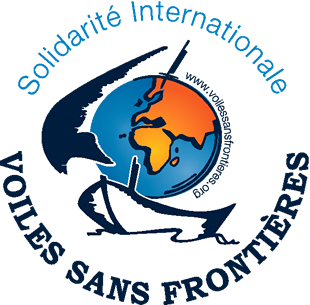 Ordre du jour de l’Assemblée Générale de l’Antenne Ouest de Voiles Sans frontières  du samedi 19 janvier 2019 à 14h à VannesElection du Bureau VSF OuestLe bureau régional, élu pour 2 ans renouvelables, comprend actuellement 4 membres : deux co-responsables d’antenne (Nathalie Maheut et Nathalie Régis), un trésorier ( Yves Leroy) et une secrétaire (Claude Tanguy). Le mandat de ces 4 membre arrivent à échéance. Les membres de l’Antenne qui souhaitent se présenter feront connaître leur candidature (à adresser à à n.regis.vsf@gmail.com) au minimum dix jours avant la réunion. Les responsables régionaux transmettront au minimum une semaine avant la liste des candidats à l’ensemble des membres de l’antenne. Seuls, les membres à jour de leur cotisation peuvent se présenter et/ou voter.Bilan des actions de l’antenne en France et au SénégalPerspectives et projets pour 2019Organisation de l’Assemblée Nationale à LorientPoint sur les missions des voiliers 2018Accueil des futurs navigateurs pour la campagne VSF 2019/2020Organisation de solidarité internationale « Voiles Sans Frontières » BP 50154 56154 Lorient cedex France: 06.25.69.02.55 E-Mail : voilessansfrontières@free.fr Site Web : www.voilessansfrontières.orgCandidatureJe, soussigné………………………………………………….  , adhérent VSFDomicilié……………………………………………………………………..Souhaite me présenter à l’élection de l’assemblée générale de l’Antenne Ouest le 19/01/2019 à Vannes, au poste de :Responsable régional  SecrétaireTrésorierFait à…………………………….., le………………………………………Signature--------------------------------------------------------------------------------------------------------------------------PouvoirJe, soussigné………………………………………………    .., adhérent VSFDomicilié…………………………………………………………………….Donne pouvoir à……………………………………………………………....Pour me représenter et émettre tous votes à l’occasion de l’AG VSF ouest le 19 janvier 2019 à VannesFait à………………………………, le……………………………………..SignaturePouvoir (version originale) à remettre à une des responsables avant le vote, ou version scannée PDF adressée au moins 2 jours avant l’Ag à n.regis.vsf@gmail.com . Pas plus de 3 pouvoirs par adhérent au vote.Organisation de solidarité internationale « Voiles Sans Frontières » BP 50154 56154 Lorient cedex France: 06.25.69.02.55 E-Mail : voilessansfrontières@free.fr Site Web : www.voilessansfrontières.org